INDICAÇÃO Nº 1594/2017Indica ao Poder Executivo Municipal a limpeza, capinação, retirada de mato e restauração dos bancos em Praça Pública, localizada à Rua do Cacau, próximo ao Pronto Socorro, no bairro Jd. Pérola.Excelentíssimo Senhor Prefeito Municipal, Nos termos do Art. 108 do Regimento Interno desta Casa de Leis, dirijo-me a Vossa Excelência para solicitar, por intermédio do Setor competente, que seja realizada limpeza, capinação, retirada de mato e restauração dos bancos na Praça do Jd. Pérola, cito à Rua do Cacau, s/n.Justificativa:Conforme solicitado pelos moradores daquele bairro, e verificando “in loco”, constatamos que a referida Praça Pública está com mato alto, e com os bancos quebrados, razão disso impedindo de ser frequentada pelos moradores locais e principalmente pelas crianças, pois são as que mais utilizam. Este é o único espaço público que os moradores e crianças daquela região possuem para lazer.Plenário “Dr. Tancredo Neves”, em 13 de fevereiro de 2017.                          Paulo Cesar MonaroPaulo Monaro-Vereador Líder Solidariedade-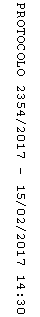 